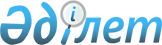 Об утверждении Правил проведения раздельных сходов местного сообщества села Талап города Жезказган
					
			Утративший силу
			
			
		
					Решение Жезказганского городского маслихата Карагандинской области от 29 марта 2022 года № 17/142. Утратило силу решением Жезказганского городского маслихата области Ұлытау от 24 мая 2024 года № 18/107
      Сноска. Утратило силу решением Жезказганского городского маслихата области Ұлытау от 24.05.2024 № 18/107 (вводится в действие по истечении десяти календарных дней после дня его первого официального опубликования).
      В соответствии с пунктом 6 статьи 39-3 Закона Республики Казахстан "О местном государственном управлении и самоуправлении в Республике Казахстан", постановлением Правительства Республики Казахстан от 18 октября 2013 года № 1106 "Об утверждении Типовых правил проведения раздельных сходов местного сообщества" Жезказганский городской маслихат РЕШИЛ:
      1. Утвердить прилагаемые Правила проведения раздельных сходов местного сообщества села Талап города Жезказган.
      2. Настоящее решение вводится в действие по истечении десяти календарных дней после дня его первого официального опубликования. Правила проведения раздельных сходов местного сообщества на территории села Талап города Жезказган Глава 1. Общие положения
      1. Настоящие Правила проведения раздельных сходов местного сообщества села Талап города Жезказган, разработаны в соответствии с пунктом 6 статьи 39-3 Закона Республики Казахстан "О местном государственном управлении и самоуправлении в Республике Казахстан" и постановлением Правительства Республики Казахстан от 18 октября 2013 года № 1106 "Об утверждении Типовых правил проведения раздельных сходов местного сообщества" и устанавливают порядок проведения раздельных сходов местного сообщества жителей села Талап города Жезказган.
      2. В настоящих Правилах используются следующие основные понятия:
      1) местное сообщество-совокупность жителей (членов местного сообщества), проживающих на территории соответствующей административно-территориальной единицы, в границах которой осуществляется местное самоуправление, формируются и функционируют его органы;
      2) раздельный сход местного сообщества-непосредственное участие жителей села в избрании представителей для участия в сходе местного сообщества. Глава 2. Порядок проведения раздельных сходов местного сообщества
      3. Для проведения раздельного схода местного сообщества территория села подразделяется на участки.
      4. На раздельных сходах местного сообщества избираются представители для участия в сходе местного сообщества в количестве не более трех человек.
      5. Раздельный сход местного сообщества созывается и организуется акимом села Талап.
      6. О времени, месте созыва раздельных сходов местного сообщества и обсуждаемых вопросах население местного сообщества, оповещается акимом села Талап не позднее чем за десять календарных дней до дня его проведения через средства массовой информации или иными способами.
      7. Проведение раздельного схода местного сообщества в пределах села организуется акимом села Талап.
      При наличии в пределах улицы многоквартирных домов раздельные сходы многоквартирного дома не проводятся.
      8. Перед открытием раздельного схода местного сообщества проводится регистрация присутствующих жителей соответствующего села имеющих право в нем участвовать.
      Раздельный сход местного сообщества считается состоявшимся при участии не менее десяти процентов жителей (членов местного сообщества), проживающих в данном селе иимеющих право в нем участвовать.
      9. Раздельный сход местного сообщества открывается акимом села Талап или уполномоченным им лицом.
      Председателем раздельного схода местного сообщества является аким села Талап или уполномоченное им лицо.
      Для оформления протокола раздельного схода местного сообщества открытым голосованием избирается секретарь.
      10. Кандидатуры представителей жителей села,для участия в сходе местного сообщества выдвигаются участниками раздельного схода местного сообщества в соответствии с количественным составом, утвержденным Жезказганским городским маслихатом.
      11. Голосование проводится открытым способом персонально по каждой кандидатуре. Избранными считаются кандидаты, набравшие наибольшее количество голосов участников раздельного схода местного сообщества.
      12. На раздельном сходе местного сообщества ведется протокол, который подписывается председателем и секретарем и передается в аппарат акима села Талап. Количественный состав представителей жителей для участия в сходе местного сообщества села Талап города Жезказган:
					© 2012. РГП на ПХВ «Институт законодательства и правовой информации Республики Казахстан» Министерства юстиции Республики Казахстан
				
      Секретарь Жезказганского городского маслихата

А. Досанов
Приложение 1
к решению Жезказганского
городского маслихата
от 29 марта 2022 года
№17/142Приложение 2
к решению Жезказганского
городского маслихата
от 29 марта 2022 года
№ 17/142
№п/п
Наименование улиц села Талап
 Количество представителей (человек)
1
Улица Болашак
3
2
Улица Абая
2
3
Улица Центральная
3
4
Улица Сакен Сейфуллина
3
5
Улица Молодежная
3
6
Улица Мичурина
3
7
Улица Курмангазы
2
8
Улица Дуйсенбека Бектепбергенова
3
9
микрорайон
2
Всего:
24